Муниципальное автономное общеобразовательное учреждениеосновная общеобразовательная школа п. ГрачевкаЗеленоградского района Калининградской области___________________________________________________________________________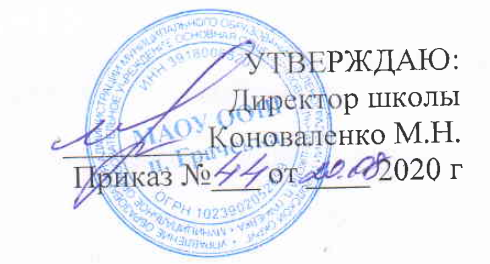 Рабочая программа учебного предмета«Химия»8 классВсего учебных часов – 70Срок реализации 2020– 2021 учебный годЗлаказова С.В.учитель химиип. ГрачевкаПланируемые результаты освоения учебного предметаЛичностные результаты:Изучение химии в 8 классе должно обеспечить следующие результаты: использовать при характеристике веществ понятия: «атом», «молекула», «химический элемент», «химический знак, или символ», «вещество», «простое вещество», «сложное вещество», «свойства веществ», «химические явления», «физические явления», «коэффициенты», «индексы», «относительная атомная масса», «относительная молекулярная масса», «массовая доля элемента»;  знать: предметы изучения естественнонаучных дисциплин, в том числе химии; химические символы: Al, Ag, C, Ca, Cl, Cu, Fe, H, K, N, Mg, Na, O, P, S, Si, Zn, их названия и произношение;  классифицировать вещества по составу на простые и сложные; различать: тела и вещества; химический элемент и простое вещество;  описывать: формы существования химических элементов (свободные атомы, простые вещества, сложные вещества); табличную форму Периодической системы химических элементов; положение элемента в таблице Д. И. Менделеева, используя понятия «период», «группа», «главная подгруппа», «побочная подгруппа»; свойства веществ (твердых, жидких, газообразных);  объяснять сущность химических явлений (с точки зрения атомно-молекулярного учения) и их принципиальное отличие от физических явлений;  характеризовать: основные методы изучения естественных дисциплин (наблюдение, эксперимент, моделирование); вещество по его химической формуле согласно плану: качественный состав, тип вещества (простое или сложное), количественный состав, относительная молекулярная масса, соотношение масс элементов в веществе, массовые доли элементов в веществе (для сложных веществ); роль химии (положительную и отрицательную) в жизни человека, аргументировать свое отношение к этой проблеме;  вычислять относительную молекулярную массу вещества и массовую долю химического элемента в соединениях;  проводить наблюдения свойств веществ и явлений, происходящих с веществами;  соблюдать правила техники безопасности при проведении наблюдений и лабораторных опытов.Метапредметные результаты:Освоения курса химии в 8 классе должно привести к следующим результатам: определять проблемы, то есть устанавливать несоответствие между желаемым и действительным;  составлять сложный план текста;  владеть таким видом изложения текста, как повествование;  под руководством учителя проводить непосредственное наблюдение; под руководством учителя оформлять отчет, включающий описание наблюдения, его результатов, выводов;  использовать такой вид мысленного (идеального) моделирования, как знаковое моделирование (на примере знаков химических элементов, химических формул);  использовать такой вид материального (предметного) моделирования, как физическое моделирование (на примере моделирования атомов и молекул);  получать химическую информацию из различных источников;  определять объект и аспект анализа и синтеза;  определять компоненты объекта в соответствии с аспектом анализа и синтеза; осуществлять качественное и количественное описание компонентов объекта; определять отношения объекта с другими объектами;  определять существенные признаки объекта. Предметные результаты:    знать/понимать: понятия: «протон», «нейтрон», «электрон», «химический элемент», «массовое число», «изотоп», «электронный слой», «энергетический уровень», «элементы-металлы», «элементы-неметаллы»; при характеристике веществ понятия «ионная связь», «ионы», «ковалентная неполярная связь», «ковалентная полярная связь», «электроотрицательность», «валентность», «металлическая связь»;  описывать состав и строение атомов элементов с порядковыми номерами 1—20 в Периодической системе химических элементов Д. И. Менделеева;  составлять схемы распределения электронов по электронным слоям в электронной оболочке атомов; схемы образования разных типов химической связи (ионной, ковалентной, металлической);  объяснять закономерности изменения свойств химических элементов (зарядов ядер атомов, числа электронов на внешнем электронном слое, число заполняемых электронных слоев, радиус атома, электроотрицательность, металлические и неметаллические свойства) в периодах и группах (главных подгруппах) Периодической системы химических элементов Д. И. Менделеева с точки зрения теории строения атома;  сравнивать свойства атомов химических элементов, находящихся в одном периоде или главной подгруппе Периодической системы химических элементов Д. И. Менделеева (зарядов ядер атомов, числа электронов на внешнем электронном слое, число заполняемых электронных слоев, радиус атома, электроотрицательность, металлические и неметаллические свойства); давать характеристику химических элементов по их положению в Периодической системе химических элементов Д. И. Менделеева (химический знак, порядковый номер, период, группа, подгруппа, относительная атомная масса, строение атома — заряд ядра, число протонов и нейтронов в ядре, общее число электронов, распределение электронов по электронным слоям); определять тип химической связи по формуле вещества; приводить примеры веществ с разными типами химической связи; характеризовать механизмы образования ковалентной связи (обменный), ионной связи, металлической связи; устанавливать причинно-следственные связи: состав вещества — тип химической связи; составлять формулы бинарных соединений по валентности; Обучающийся 8 класса научится: описывать свойства твёрдых, жидких, газообразных веществ, выделяя их существенные признаки; характеризовать вещества по составу, строению и свойствам, устанавливать причинно-следственные связи между данными характеристиками вещества; раскрывать смысл основных химических понятий «атом», «молекула», «химический элемент», «простое вещество», «сложное вещество», «валентность», используя знаковую систему химии; изображать состав простейших веществ с помощью химических формул и сущность химических реакций с помощью химических уравнений; вычислять относительную молекулярную и молярную массы веществ, а также массовую долю химического элемента в соединениях для оценки их практической значимости; сравнивать по составу оксиды, основания, кислоты, соли; классифицировать оксиды и основания по свойствам, кислоты и соли по составу; пользоваться лабораторным оборудованием и химической посудой; проводить несложные химические опыты и наблюдения за изменениями свойств веществ в процессе их превращений; соблюдать правила техники безопасности при проведении наблюдений и опытов; различать экспериментально кислоты и щёлочи, пользуясь индикаторами; осознавать необходимость соблюдения мер безопасности при обращении с кислотами и щелочами. раскрывать смысл периодического закона Д. И. Менделеева; описывать и характеризовать табличную форму периодической системы химических элементов; характеризовать состав атомных ядер и распределение числа электронов по электронным слоям атомов химических элементов малых периодов периодической системы, а также калия и кальция; различать виды химической связи: ионную, ковалентную полярную, ковалентную неполярную и металлическую; изображать электронно-ионные формулы веществ, образованных химическими связями разного вида; выявлять зависимость свойств веществ от строения их кристаллических решёток: ионных, атомных, молекулярных, металлических; характеризовать химические элементы и их соединения на основе положения элементов в периодической системе и особенностей строения их атомов; характеризовать научное и мировоззренческое значение периодического закона и периодической системы химических элементов Д. И. Менделеева;  объяснять суть химических процессов и их принципиальное отличие от физических; называть признаки и условия протекания химических реакций; устанавливать принадлежность химической реакции к определённому типу по одному из классификационных признаков: 1) по числу и составу исходных веществ и продуктов реакции (реакции соединения, разложения, замещения и обмена); 2) по выделению или поглощению теплоты (реакции экзотермические и эндотермические); 3) по изменению степеней окисления химических элементов (реакции окислительно-восстановительные); 4) по обратимости процесса (реакции обратимые и необратимые); составлять уравнения электролитической диссоциации кислот, щелочей, солей; полные и сокращённые ионные уравнения реакций обмена; уравнения окислительно-восстановительных реакций; прогнозировать продукты химических реакций по формулам/названиям исходных веществ; определять исходные вещества по формулам/названиям продуктов реакции; составлять уравнения реакций, соответствующих последовательности («цепочке») превращений неорганических веществ различных классов; выявлять в процессе эксперимента признаки, свидетельствующие о протекании химической реакции; приготовлять растворы с определённой массовой долей растворённого вещества; определять характер среды водных растворов кислот и щелочей по изменению окраски индикаторов; проводить качественные реакции, подтверждающие наличие в водных растворах веществ отдельных ионов определять принадлежность неорганических веществ к одному из изученных классов/групп: металлы и неметаллы, оксиды, основания, кислоты, соли; составлять формулы веществ по их названиям; определять валентность и степень окисления элементов в веществах; составлять формулы неорганических соединений по валентностям и степеням окисления элементов, а также зарядам ионов, указанным в таблице растворимости кислот, оснований и солей; объяснят закономерности изменения физических и химических свойств простых веществ (металлов и неметаллов) и их высших оксидов, образованных элементами второго и третьего периодов; называть общие химические свойства, характерные для групп оксидов: кислотных, оснóвных; называть общие химические свойства, характерные для каждого из классов неорганических веществ: кислот, оснований, солей; приводить примеры реакций, подтверждающих химические свойства неорганических веществ: оксидов, кислот, оснований и солей ;определять вещество-окислитель и вещество-восстановитель в окислительно-восстановительных реакциях; составлять окислительно-восстановительный баланс (для изученных реакций) по предложенным схемам реакций; проводить лабораторные опыты, подтверждающие химические свойства основных классов неорганических веществ;Обучающийся 8 класса получит возможность научиться: грамотно обращаться с веществами в повседневной жизни; осознавать необходимость соблюдения правил экологически безопасного поведения в окружающей природной среде; понимать смысл и необходимость соблюдения предписаний, предлагаемых в инструкциях по использованию лекарств, средств бытовой химии и др.; использовать приобретённые ключевые компетентности при выполнении исследовательских проектов по изучению свойств, способов получения и распознавания веществ;  развивать коммуникативную компетентность, используя средства устной и письменной коммуникации при работе с текстами учебника и дополнительной литературой, справочными таблицами, проявлять готовность к уважению иной точки зрения при обсуждении результатов выполненной работы; объективно оценивать информацию о веществах и химических процессах, критически относиться к псевдонаучной информации, недобросовестной рекламе, касающейся использования различных веществ; осознавать значение теоретических знаний для практической деятельности человека; описывать изученные объекты как системы, применяя логику системного анализа; применять знания о закономерностях периодической системы химических элементов для объяснения и предвидения свойств конкретных веществ; развивать информационную компетентность посредством углубления знаний об истории становления химической науки, её основных понятий, периодического закона как одного из важнейших законов природы, а также о современных достижениях науки и техники.; составлять молекулярные и полные ионные уравнения по сокращённым ионным уравнениям; приводить примеры реакций, подтверждающих существование взаимосвязи между основными классами неорганических веществ; прогнозировать результаты воздействия различных факторов на изменение скорости химической реакции; прогнозировать результаты воздействия различных факторов на смещение химического равновесия. прогнозировать химические свойства веществ на основе их состава и строения; прогнозировать способность вещества проявлять окислительные или восстановительные свойства с учётом степеней окисления элементов, входящих в его состав; выявлять существование генетической взаимосвязи между веществами в ряду: простое вещество — оксид — гидроксид — соль; организовывать, проводить ученические проекты по исследованию свойств веществ, имеющих важное практическое значение.Содержание учебного предмета«География», 8 класс. (70 ч.)Введение.Предмет химии. Методы познания в химии: наблюдение, эксперимент, моделирование. Источники химической информации, ее получение, анализ и представление его результатов. Понятие о химическом элементе и формах его существования. Лабораторные опыты. 1. Сравнение свойств твердых кристаллических веществ и растворов. 2. Сравнение скорости испарения воды, одеколона и этилового спирта с фильтровальной бумаги. Тема 1. Атомы химических элементов Атомы как форма существования химических элементов. Основные сведения о строении атомов. Доказательства сложности строения атомов. Опыты Резерфорда. Планетарная модель строения атома. Лабораторные опыты. 3. Моделирование принципа действия сканирующего микроскопа. 4. Изготовление моделей молекул бинарных соединений. 5. Изготовление модели, иллюстрирующей свойства металлической связи. Тема 2. Простые вещества Положение металлов и неметаллов в Периодической системе химических элементов Д. И. Менделеева. Важнейшие простые вещества — металлы (железо, алюминий, кальций, магний, натрий, калий). Общие физические свойства металлов. Важнейшие простые вещества-неметаллы, образованные атомами кислорода, водорода, азота, серы, фосфора, углерода. Молекулы простых веществ-неметаллов — водорода, кислорода, азота, галогенов. Относительная молекулярная масса. Лабораторные опыты. 6. Ознакомление с коллекцией металлов. 7. Ознакомление с коллекцией неметаллов. Тема 3. Соединения химических элементов Степень окисления. Сравнение степени окисления и валентности. Определение степени окисления элементов в бинарных соединениях. Составление формул бинарных соединений, общий способ их названий. Бинарные соединения металлов и неметаллов: оксиды, хлориды, сульфиды и пр. Составление их формул. Бинарные соединения неметаллов: оксиды, летучие водородные соединения, их состав и названия. Представители оксидов: вода, углекислый газ, негашеная известь. Представители летучих водородных соединений: хлороводород и аммиак.  Лабораторные опыты. 8. Ознакомление с коллекцией оксидов. 9. Ознакомление со свойствами аммиака. 10. Качественная реакция на углекислый газ. 11. Определение pH растворов кислоты, щелочи и воды. 12. Определение pH лимонного и яблочного соков на срезе плодов. 13. Ознакомление с коллекцией солей. 14. Ознакомление с коллекцией веществ с разным типом кристаллической решетки. Изготовление моделей кристаллических решеток. 15. Ознакомление с образцом горной породы.        Тема 4. Изменения, происходящие с веществами Понятие явлений, связанных с изменениями, происходящими с веществом. Явления, связанные с изменением кристаллического строения вещества при постоянном его составе, — физические явления. Лабораторные опыты. 16. Прокаливание меди в пламени спиртовки. 17. Замещение меди в растворе хлорида меди (II) железом. Тема 5. Практикум 1. Простейшие операции с веществом ПР 1. Правила техники безопасности при работе в химическом кабинете. Приемы обращения с лабораторным оборудованием и нагревательными приборами. ПР 2. Наблюдения за изменениями, происходящими с горящей свечой, и их описание (домашний эксперимент). Тема 6. Растворение. Растворы. Свойства растворов электролитов Растворение как физико-химический процесс. Понятие о гидратах и кристаллогидратах. Растворимость. Кривые растворимости как модель зависимости растворимости твердых веществ от температуры. Насыщенные, ненасыщенные и пересыщенные растворы. Значение растворов для природы и сельского хозяйства. Понятие об электролитической диссоциации. Электролиты и неэлектролиты. Лабораторные опыты. 18. Взаимодействие растворов хлорида натрия и нитрата серебра.  19. Получение нерастворимого гидроксида и взаимодействие его с кислотами. 20. Взаимодействие кислот с основаниями. 21. Взаимодействие кислот с оксидами металлов. 22. Взаимодействие кислот с металлами. 23. Взаимодействие кислот с солями. 24. Взаимодействие щелочей с кислотами. 25. Взаимодействие щелочей с оксидами неметаллов. 26. Взаимодействие щелочей с солями. 27. Получение и свойства нерастворимых оснований. 28. Взаимодействие осно́вных оксидов с кислотами. 29. Взаимодействие осно́вных оксидов с водой. 30. Взаимодействие кислотных оксидов с щелочами. 31. Взаимодействие кислотных оксидов с водой. 32. Взаимодействие солей с кислотами. 33. Взаимодействие солей с щелочами. 34. Взаимодействие солей с солями. 35. Взаимодействие растворов солей с металлами. Тема 7. Практикум 2. Свойства растворов электролитов ПР 4.Решение экспериментальных задач.      Модуль «Химические расчеты, химическая связь, химические формулы и химические уравнения» включен в темы курса и представляет собой практические занятия по решению основных химических расчетов на определение молекулярной массы, массовой доли элемента в веществе, молярной массы вещества, количества вещества, массовой доли и объемной доли вещества в растворе, составлению химических уравнений (молекулярных, ионных) и решению типовых задач по химии. Тематическое планирование с указанием количества часов, отводимых на освоение каждой темы№ урокаТема раздела, урокаКоличество часовТема ВПМВедение 61. Химия -наука о веществах их свойствах и превращениях12 Превращения веществ. Роль химии в жизничеловека13 Периодическая система химических элементов. Знаки химических элементов1ВПМ 1. «Химические расчеты, химическая связь, химические формулы и химические уравнения» 4 Химические формулы. Относительная атомная и молекулярная масса ЛР115 Массовая доля элемента в соединении ЛР21ВПМ 2. «Химические расчеты, химическая связь, химические формулы и химические уравнения» 6Входной контроль. к/работа17Практическая работа № 1.Знакомство лабораторным оборудованием. Правила безопасной работы в химической лаборатории1Тема 1. Атомы химических элементов108 Основные сведения о строении атомов1ВПМ 3. «Химические расчеты, химическая связь, химические формулы и химические уравнения»9Изотопы как разновидности атомов химического элемента ЛР31ВПМ 4. «Химические расчеты, химическая связь, химические формулы и химические уравнения»10Электроны. Строение электронных оболочек атомов химических элементов ЛР4111 Периодическая система химических элементов и строение атомов ЛР5112 Ионная связь113 Ковалентная неполярная химическая связь114 Ковалентная полярная химическая связь115Металлическая химическая связь 116 Обобщение и систематизация знаний по теме «Атомы химических элементов»117 Контрольная работа № 1.Атомы химических элементов1ВПМ 5. «Химические расчеты, химическая связь, химические формулы и химические уравнения» Тема 2.  Простые вещества718 Простые вещества - металлы119 Простые вещества - неметаллы120Количество вещества. Моль. Молярная масса ЛР61ВПМ   6. «Химические расчеты, химическая связь, химические формулы и химические уравнения» 21 Молярный объем газообразных веществ ЛР7122 Решение задач по формуле123 Обобщение и систематизация знаний по теме «Простые вещества»1ВПМ 7. «Химические расчеты, химическая связь, химические формулы и химические уравнения» 24 Контрольная работа № 2.Простые вещества1ВПМ 8. «Химические расчеты, химическая связь, химические формулы и химические уравнения» Тема 3. Соединения химических элементов 1225 Степень окисления. Бинарные соединения ЛР81ВПМ 9. «Химические расчеты, химическая связь, химические формулы и химические уравнения» 26 Оксиды. Летучие водородные соединения ЛР9127 Основания128Промежуточный контроль129 Кислоты ЛР10130Соли ЛР111ВПМ 10. «Химические расчеты, химическая связь, химические формулы и химические уравнения»31Основные классы неорганических веществ1 ВПМ 11. «Химические расчеты, химическая связь, химические формулы и химические уравнения» 32 Аморфные и кристаллические вещества ЛР12133Чистые вещества и смеси ЛР131ВПМ 12. «Химические расчеты, химическая связь, химические формулы и химические уравнения» 34Разделение смесей. Очистка веществ ЛР141 ВПМ 13. «Химические расчеты, химическая связь, химические формулы и химические уравнения» 35Массовая и объемная доля компонентов смеси ЛР15136Практическая работа № 3.Приготовление раствора с заданной массовой долей растворенного вещества137Контрольная работа № 3.Соединения химических элементов1Тема 4. Изменения, происходящие с веществами1138Химические реакции ЛР16139Закон сохранения массы веществ. Химические уравнения140Составление уравнений химических реакций141Расчеты по химическим уравнениям142Реакции разложения143Реакции соединения144Реакции замещения145Реакции обмена146Типы химических реакций на примере свойствВоды ЛР171ВПМ 14. «Химические расчеты, химическая связь, химические формулы и химические уравнения»47Обобщение и систематизациязнаний по теме«Классы неорганических веществ. Типы химических реакций»148Контрольная работа № 4.Изменения, происходящие с веществами1Тема 5. Практикум 1. Простейшие операции с веществом 249ПР 1. Правила техники безопасности при работе в химическом кабинете. Приемы обращения с лабораторным оборудованием и нагревательными приборами. 150ПР 2. Наблюдения за изменениями, происходящими с горящей свечой, и их описание (домашний эксперимент).1Тема 6. Растворение. растворы. Свойства растворов электролитов 1751Растворение как физико-химический процесс. Растворимость ЛР181ВПМ 15. «Химические расчеты, химическая связь, химические формулы и химические уравнения» 52Электролиты и не электролиты ЛР191ВПМ 16. «Химические расчеты, химическая связь, химические формулы и химические уравнения» 53Основные положения теории ЭД ЛР201ВПМ 17. «Химические расчеты, химическая связь, химические формулы и химические уравнения» 54Ионные уравнения ЛР21. ЛР22155Кислоты в свете ТЭД, их классификация, свойства ЛР 23, ЛР24156Кислоты в свете ТЭД, их классификация, свойства ЛР24, ЛР26157Основания в свете ТЭД; их классификация,Свойства ЛР27, ЛР28158Соли в свете ТЭД, их свойства ЛР29, ЛР30, ЛР311ВПМ 18. «Химические расчеты, химическая связь, химические формулы и химические уравнения» 59Оксиды, их классификация, свойства ЛР32, ЛР33160Генетическая связь между классами не органи-ческих веществ ЛР34, ЛР351Тема 7. Практикум 2. Свойства растворов электролитов 961Практическая работа № 4.Решение экспериментальных задач «Генетическая связь между основными классами неорганических соединений»162Практическая работа № 5. Получение, собирание и распознавание кислорода163Практическая работа № 6. Получение, собирание и распознавание углекислого газа164Практическая работа № 7.Решение экспериментальных задач «Теория электролитической диссоциации»165Окислительно-восстановительные реакции1ВПМ 19. «Химические расчеты, химическая связь, химические формулы и химические уравнения»66Упражнения в составлении окислительно- восстановительных реакций1ВПМ 20. «Химические расчеты, химическая связь, химические формулы и химические уравнения» 67Свойства простых веществ- металлов и неметаллов, кислот, солей в свете ОВР1ВПМ 21. «Химические расчеты, химическая связь, химические формулы и химические уравнения» 68Обобщение и систематизация знаний по курсу 8 класса, решение расчетных задач169Обобщение и систематизация знаний по курсу 8 класса, решение расчетных задач170Итоговая административная к/работа1                                                             Итого7021